Проект для средней группы«Семья и семейные традиции»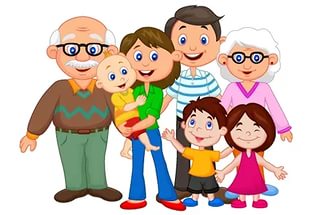 Воспитатель: Рогалева О.В.                                                         СодержаниеПояснительная записка-----------------------------------------------------------------------------3Актуальность------------------------------------------------------------------------------------------3Цель проекта------------------------------------------------------------------------------------------3Задачи проекта----------------------------------------------------------------------------------------4Возраст участников----------------------------------------------------------------------------------4Тип проекта--------------------------------------------------------------------------------------------4Срок реализации проекта---------------------------------------------------------------------------4Состав проектной группы--------------------------------------------------------------------------4Формы организации проекта----------------------------------------------------------------------4Этапы реализации проекта------------------------------------------------------------------------4Место проведения-----------------------------------------------------------------------------------5Сроки проведения проекта-------------------------------------------------------------------------5Режим работы-----------------------------------------------------------------------------------------5Ожидаемый результат проекта--------------------------------------------------------------------5План по реализации проекта-----------------------------------------------------------------------6Итоговый продукт------------------------------------------------------------------------------------8Используемая литература--------------------------------------------------------------------------8Приложение-------------------------------------------------------------------------------------------9 «Без прошлого нет будущего»Пояснительная запискаКаждому человеку интересно узнать, откуда он происходит, кем были его предки, где его настоящая "малая Родина". Откуда я родом? Вопрос с виду простой, но на самом деле имеет очень глубокий смысл. Интерес к своему прошлому, своим корням, знанию того, откуда ты родом – это в крови у каждого нормального человека. Можно привести множество примеров, когда люди отыскивают следы тех, от кого они произошли. Эти знания помогают им осознать и оценить себя, своё прошлое. С семьи начинается жизнь человека, здесь происходит формирование его как личности. Семья — источник любви, уважения, солидарности и привязанности, то, на чем строится любое цивилизованное общество, без чего не может существовать человек.Актуальность проектаСодержание нравственного воспитания дошкольников включают в себя решение множества задач, в том числе и воспитание любви к Родине, семье, уважительного отношения к своим родителям. Мало кто из детей знает историю создания семьи, свою родословную. Уходят в прошлое семейные праздники и традиции. С целью изучения семьи, установления контакта с её членами, ля согласования воспитательных воздействий на ребёнка появилась идея создать проект «Моя семья», которая помогает детям понять значимость семьи, воспитать у детей любовь и уважение к её членам, прививать чувство привязанности к семье и дому.В проекте представлена совместная работа воспитателя, детей, родителей по формированию представления о семье как о людях, которые живут вместе, любят друг друга, заботятся друг о друге. В ходе проекта дети получают более углубленные знания о профессиях своих родителей, о родословной своей семьи, семейных традициях.Анкетирование среди детей показало, что дети недостаточно знают о своей семье, где и кем работают их родители, как зовут их бабушек и дедушек, прабабушек и прадедушек. Чтобы изменить такое положение и появилась идея создать проект «Моя семья», т.е. для изучения семьи, выяснения образовательных потребностей родителей, установления контакта с её членами, для согласования воспитательных воздействий на ребенка.Мы, взрослые, педагоги и родители, должны помочь детям понять значимость семьи, воспитывать у детей любовь и уважение к членам семьи, прививать чувство привязанности к семье и дому.Цель проекта: Воспитание любви и уважения к своим родным, к членам своей семьи, как к людям, которые живут вместе, любят друг друга и заботятся о родных и близких. Воспитание у детей чувства долга перед семьей.Задачи проекта:1. Совершенствовать качество работы детского сада при взаимодействии с родителями.2. Формировать у детей представление о семье, о нравственном отношении к семейным традициям, расширять знания о ближнем окружении, учить разбираться в родственных связях.3. Развивать творческие способности родителей и детей в процессе совместной деятельности.4. Воспитывать у детей любовь и уважение к членам семьи, показать ценность семьи для каждого человека и проявлять заботу о родных людях.Возраст участников: дети 4-5 лет.Тип проекта: творческий, групповой, семейный.Срок реализации проекта: краткосрочный (1 неделя).Состав проектной группы: воспитатель, воспитанники группы 4-5 лет, родители.Формы организации проекта:1. Опрос детей.2. НОД3. Консультация «Что такое генеалогическое древо?»4. Выставка «Генеалогическое древо семьи».5. Создание папки-передвижки  «Тайна имени».6. Выставка детских рисунков «Моя семья».7. Сюжетно - ролевая игра «Семья», «Больница», «Магазин», «Дочки-матери». Этапы реализации проекта:I этап – подготовительныйАнкетирование детей по проблемеОпределение цели и задачСоздание необходимых условий для реализации проектаII этап – основной (практический)Внедрение в воспитательно-образовательный процесс эффективных методов и приемов по расширению знаний дошкольников о семье, её происхожденииВыставка «Генеалогическое древо семьи»  Выставка детских рисунков «Моя семья»«Весёлые старты»Режим работы: во время и вне занятий.Ожидаемые результаты проекта: Дети: воспитание чувства гордости за свою семью и любви к её членам, расширение знаний детей о своей семье: о членах семьи, традициях, о жизни бабушек и дедушек.Родители: повышение педагогической культуры родителей, установить с ними доверительные и партнёрские отношения.Итоговый продукт:«Весёлые старты» совместно с родителямивыставка фотографий «Моя семья»выставка «Генеалогическое древо семьи»Выставка рисунков «Моя семья»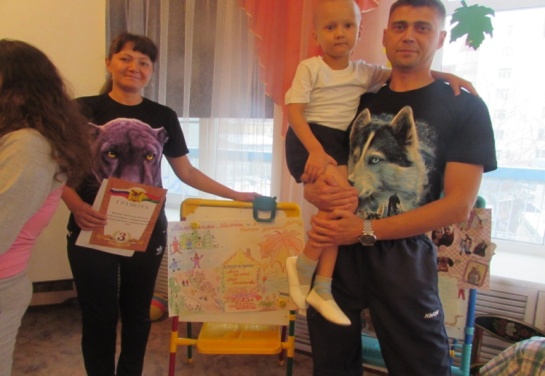 Любите и цените счастье! Оно рождается в семье, Что может быть её дороже На этой сказочной земле!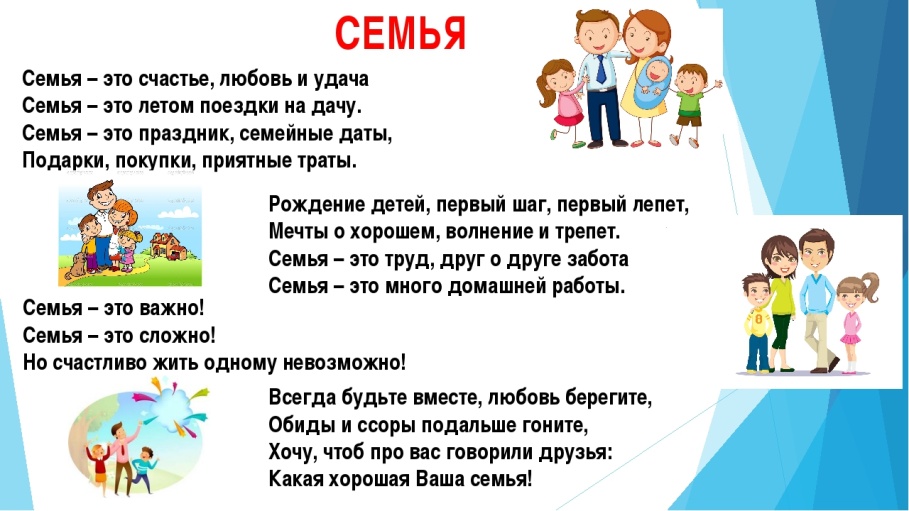 